Wpisując w wyszukiwarkę jedno słowo, wyświetlają się poniższe zdjęcia. Czy wiesz jakie to słowo? 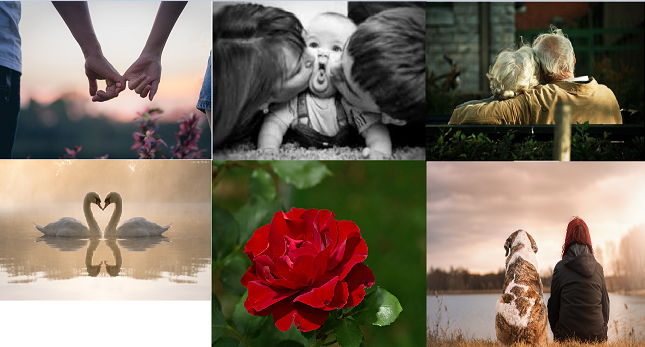 To „tajemnicze słowo” to miłość- temat niniejszej lekcji. Temat: Miłość niejedno ma imię.Miłość jest jednym z najważniejszych i najgłębszych uczuć. I choć stworzono na jej temat wiele poematów, powieści i piosenek, to nadal trudno jest odkryć jej tajemnicę. Dlaczego to właśnie ta osoba staje się dla nas tą jedyną? Dosyć łatwo jest się w kimś zakochać, trudność polega na tym, aby to uczucie utrzymać. Odróżnienie miłości od zauroczenia to skomplikowana sprawa.Miłość jest wtedy, gdy zależy Ci bardzo mocno i bardzo głęboko na innej osobie. Gdy kogoś kochasz, chcesz z nim być, wspierać go, razem rozwiązywać problemy. Jesteś gotów stanąć przy tej osobie w chwilach dobrych i złych. Chcesz jej zawsze pomagać. Zauroczenie, zaślepienie, zakochanie to fascynacja drugą osobą. Tak jak szybko się pojawia, tak samo szybko może też przemijać. Większość ludzi zakochuje się pierwszy raz, będąc nastolatkami. Choć związki te nie są często trwałe, to pozwalają poznać bliżej płeć przeciwną, przygotowują do trwałego związku  w przyszłości.Nastolatki  w różny sposób okazują uczucia sympatii/ zakochania. Napisz, jak okazują uczucie nastolatki:Dziewczęta……………………………………………………….Chłopcy……………………………………………………………Zastanów się, czy poniższe informacje dotyczącego dobrego związku są prawdziwe (fakty) czy też fałszywe (mity). Jako podsumowanie obejrzyj krótką bajkę: https://www.youtube.com/watch?v=WvkNxiRfg_QDOBRY ZWIĄZEKFAKTMITJeśli się kocha drugą osobę, to akceptuje się jego znajomych;Jeśli kogoś kochasz, to dzielisz się z nim dobrymi emocjami; Dziewczyna może czasem uderzyć chłopaka w złości;Wobec osoby kochanej należy prezentować własne zdanie bez kłótni;Poniżanie jest czasami normalnym zachowaniem;Powinno się podejmować próby porozumienia się i dochodzenia do kompromisu;Normalne jest, że w związku jeden z partnerów na większe prawa i przywileje;Kłótnie i krzyki są zwyczajnym zachowaniem w związku;Z osobą kochaną można rozmawiać na wszystkie tematy;Nieodzywanie się do siebie czy celowe unikanie nie jest dobre w związku;Straszenie i szantaż partnera/partnerki może się zdarzać; Skrajna zazdrość i zaborczość wobec drugiej osoby nie świadczy dobrze o miłości;Chłopak czasem może uderzyć dziewczynę w złości;Można powiedzieć „nie” komuś, kogo się kocha. 